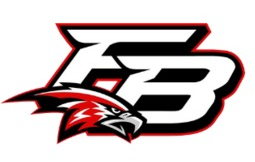            Flowery Branch High School           Bell Schedule 2019-2020		8:07am					Morning Release		8:20am					5 minute Warning8:25am - 9:16am			1st Period9:21am - 10:15am		2nd Period10:20am - 11:11am		3rd Period11:16am - 12:45pm		4th Period	11:11am - 11:43am		A Lunch	11:43am - 12:15pm		B Lunch	12:15pm - 12:45pm		C Lunch12:50pm - 1:41pm 		5th Period1:46pm - 2:37pm			6th Period2:42pm - 3:35pm			7th Period (Afternoon Release)